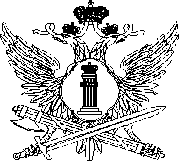 ГУФСИН России по Приморскому краюНоменклатура и цены на товары и услуги, выпускаемые (оказываемые)учреждениями УИС Приморского края690105, г. Владивосток, ул. Арсенальная 15, тел.группа маркетинга: 8(423) 2-305-424 тел. отдел трудовой адаптации осужденных: 8(423) 2-305-423 E-mail: marketing@25.fsin.suСайт. www.gufsin-pk.ruфевраль 2019 годФКУ ИК-6 Планерная ул., 15, г. Спасск – Дальний Приморского края, 692239тел./факс: 8(42352) 3-34-62e-mail: ik-6@25.fsin.suФКУ ИК-10 Ленина ул., 25, п. Горный Михайловского района Приморского края, 692669тел./факс: 8 (42346) 38-1-35e-mail: bagulnik_61@mail.ru       ik-10@25.fsin.suФКУ ИК-20 Стрельникова ул., 48, г. Артем Приморского края, 692778тел./факс: 8 (42337) 94-2-58e-mail: uz-267-20@yandex.ruФКУ ИК-22Набережная ул., 1/1, п. Волчанец Партизанского р-на Приморского края, 692968тел./факс: (42365) 2-64-48e-mail: fgu-ik22@inbox.ru ik-22@25.fsin.suФКУ ЛИУ-23Мурзинцева пер., 3а, г. Уссурийск Приморского края, 692502тел./факс: (4234) 35-92-17e-mail: liu-23@25.fsin.suФКУ ИК-26Молодежная ул., 1, пгт Приморский Хасанского района Приморского края, 692710тел./факс: 8 (42331) 54-3-38e-mail: kp-26@25.fsin.suФКУ ИК-27Комсомольская ул., 1Б, п. Волчанец Партизанского р-на Приморского края, 692968тел./факс: (42365) 2-65-48e-mail: ik-27@25.fsin.su, 262103@mail.ruФКУ ИК-29Дзержинского ул., 1 , г.Большой Камень Приморского края,692800тел./факс: 8 (42335) 5-52-97e-mail: ik-29@25.fsin.suФКУ ИК-31Дзержинского ул. 1 а, с. Чугуевка Приморского края,692623Тел./факс.:8(42372)41-2-93e-mail:ik-31shygyevka@rambler.ruФКУ ИК-33Раздольная ул., 4а, жд. ст. Старый Ключ, Спасский р-н, Приморский край, 692239тел./факс: (42352) 3-40-71, 3-40-95e-mail: ptg33@bk.ruФКУ ИК-39 Пограничная ул., 43 , с .Чкаловское Спасского района Приморского края, 692200тел./факс: 8 (42352) 75-3-85e-mail: tyl.fku.ik-39@mail.ruФКУ ИК-41Раковская ул., 45, г. Уссурийск Приморский край, 692526тел./факс: (4234) 31-94-84e-mail: ik-41@25.fsin.su  Уважаемые дамы и господа, просим обратить внимание, что цены могут быть изменены в большую или меньшую сторону в зависимости от изменения цены на сырье.Государственные и муниципальные заказчики имеют право осуществлять закупки товаров без проведения тендерных процедур в учреждениях уголовно-исполнительной системы в соответствии с пунктом 11 части 1  статьи 93 Федерального закона от05.04.2013 г. № 44-ФЗ и постановлением Правительства РФ от 26.12.2013 г. № 1292.Будем рады видеть Вас в числе наших партнеров и клиентов!Надеемся на взаимовыгодное сотрудничество!№ п/пНаименование продукцииЕд.изм.Оптовая цена, руб.Примечание№ п/пНаименование продукцииЕд.изм.Оптовая цена, руб.Примечание123451Стол раскладной 1000*600*820шт.1800,002Стол раскладнойшт.800,00давальческое сырьё3Стул раскладной 330*290*420шт.800,004Стул раскладнойшт.550,00давальческое сырьё5Табурет 370*370*450шт.1150,006Табуретшт.700,00давальческое сырьё7Стол журнальныйшт.4250,008Стол журнальныйшт.1100,00давальческое сырьё9Стул детский  270*270*290шт.700,00давальческое сырьё10Стол детский  1000*500*460шт.1160,0011Стол детскийшт.500,00давальческое сырьё12Кровать детская  660*1400*1260шт.6050,0013Кровать детскаяшт.3000,00давальческое сырьё14Стол обеденный  1300*800*750шт.4800,0015Стол обеденныйшт.2000,00давальческое сырьё16Кресло-качалкашт.3080,00давальческое сырьё17Нарды  600*300*80шт.3500,00давальческое сырьё18Нарды  400*200*80шт.2500,00давальческое сырьё19Шкатулка   180*120*90шт.1000,00давальческое сырьё20Трость 35*770шт.600,00давальческое сырьё21Герб  300*400*15шт.3900,00давальческое сырьё22Шахматные фигурышт.2100,00давальческое сырьё23Кухонный набор 200*400шт.900,00давальческое сырьё24Стул шт.1400,00давальческое сырьё25Услуги по распиловке пиловочника на обрезную доскушт.1050,0026Песочницам31200,00давальческое сырьё27Дверной блок 2385*984*120шт.7200,0028Оконный блок 1200*1400*100шт.5000,00 Техническое обслуживание автомобилей Техническое обслуживание автомобилей Техническое обслуживание автомобилей Техническое обслуживание автомобилей Техническое обслуживание автомобилей29замена воздушного фильтрашт.300,0030замена фильтра салонашт.250,00Кузовной ремонт31замена крыла переднегошт.600,0032замена крыла заднегошт.700,0033замена капота, багажникашт.500,0034замена дверишт.600,0035замена порогашт.800,0036замена арки багажникашт.850,0037замена пола багажникашт.850,0038замена пола салонашт.1300,0039замена лонжеронашт.1500,0040замена крышишт.6000,0041замена брызговикашт.300,0042замена съемных деталей двери, багажника, капоташт.300,0043установка лобового (заднего) стеклашт.400,0044установка подкрылокшт.1100,0045замена бамперашт.270,0046съем и постановка салонашт.850,0047антикоррозийное покрытие днищашт.1400,0048тонировка стеклашт.600,0049тонировка полнаяшт.3500,0050замена напольного покрытия 1 катшт.2500,0051замена напольного покрытия 2 катшт.3300,0052замена обшивки  дверейшт.550,0053замена обшивки потолка легкового а/м 1 катшт.2200,0054замена обшивки потолка легкового а/м 2 катшт.2900,0055замена обшивки потолка кабины  1 катшт.1500,0056замена обшивки потолка кабины 2 катшт.2100,00Рихтовочные работы57крыло переднее 1 катшт.400,0058крыло переднее 2 катшт.570,0059крыло заднее и двери 1 катшт.480,0060крыло заднее и двери 2 катшт.700,0061капот и крыша багажника 1 катшт.570,0062капот и крыша багажника 2 катшт.700,0063крыша легкового а/м 1 катшт.800,0064крыша легкового а/м 2 катшт.1500,0065колесные арки 1 катшт.500,0066колесные арки 2 катшт.700,0067панель передняя (задняя) 1 катшт.380,0068панель передняя (задняя) 2 катшт.550,0069пороги 1 катшт.450,0070пороги 2 катшт.700,0071растяжка и рихтовка лонжерона 1 катшт.700,0072растяжка и рихтовка лонжерона 1 кат2шт.1300,0073растяжка и рихтовка лонжерона 3 катшт.2500,0074бампер передний (задний) пластмассовый 1 катшт.450,0075бампер передний (задний) пластмассовый 2 катшт.800,0076бампер передний (задний) пластмассовый 3 катшт.1450,0077бампер передний (задний) металл. 1 катшт.400,0078бампер передний (задний) металл. 2 катшт.550,0079бампер передний (задний) металл. 3 катшт.900,0080ремонт кабины микрогрузовика/грузового а/м до 
3-х тонн 1 катшт.500,0081ремонт кабины микрогрузовика/грузового а/м       до 3-х тонн 2 катшт.1000,0082ремонт кабины микрогрузовика/грузового а/м       до 3-х тонн 3 катшт.1700,0083ремонт кабины микрогрузовика/грузового а/м 1 катшт.550,0084ремонт кабины микрогрузовика/грузового а/м 2 катшт.1700,0085ремонт кабины микрогрузовика/грузового а/м 3 катшт.2700,00Сварочные работы86сварочные работы 1катшт.1300,0087сварочные работы 2 катшт.2700,0088сварочные работы 3 катшт.4850,0089сварочные работы 4 катшт.8500,0090сварочные работы 5 катшт.12800,00Ремонт электрооборудования91замена лампы фар и фонарейшт.85,0092замена фарышт.400,0093замена задних фонарейшт.380,00Ремонт двигателя94замена свечей зажиганияшт.400,0095замена термостаташт.500,0096замена радиаторашт.500,0097замена прокладки головки блокашт.650,0098замена прокладки крышки клапановшт.400,0099замена подушки двигателяшт.300,00100замена выжимного подшипникашт.800,00101замена топливного фильтра дизельного двигателяшт.400,00102замена топливного фильтра бензинового двигателяшт.280,00103замена датчиковшт.270,00Ремонт ходовой части104замена амортизаторашт.500,00105замена стоекшт.600,00106замена рычага подвескишт.650,00107замена шаровой опорышт.300,00108замена рулевого наконечникашт.300,00109замена рулевой тягишт.450,00110замена передних тормозных дисковшт.450,00111замена тормозных барабановшт.450,00112замена колодок стояночного тормозашт.800,00113замена подшипника ступицышт.650,00114замена наружного ШРУСа (пыльника)шт.950,00115замена внутреннего ШРУСа (пыльника)шт.1300,00116замена тормозного шлангашт.280,00117замена подушек кузовашт.300,00118съем и постановка рессорышт.850,00Подготовительные и покрасочные работышт.119покраска а/м класса "Жигули"шт.12700,00120покраска а/м класса "Волга"шт.16000,00121покраска а/ класса "УАЗ"шт.11000,00122покраска а/м класса "Микроавтобус"шт.20000,00123покраска автомобиля класса «микрогрузовик, джип-грузовик»шт.19200,00124покраска кабины грузового автомобиля до 3-х тоншт.6900,00125покраска рамы грузового автомобиля, автобусашт.3000,00126покраска кузова грузового автомобиля до 3-х тонн шт.6900,00127покраска мотоцикла с коляскойшт.6000,00128покраска мотоцикла шт.2300,00129покраска одной деталишт.1300,00130покраска дисковшт.350,00131покраска пластмассовых деталей салона шт.500,00132подготовка к покраске автомобиля 1 катшт.1100,00133подготовка к покраске автомобиля 2 катшт.2300,00134подготовка к покраске автомобиля 3 катшт.3500,00135подготовка к покраске 1 детали 1 катшт.300,00136подготовка к покраске 1 детали 2 катшт.400,00137подготовка к покраске 1 детали 3 катшт.600,00Промывочные работы138мойка автомобиляшт.300,00139мойка двигателяшт.180,00140чистка салона 1 катшт.300,00141чистка салона 2 катшт.400,00142химчистка салонашт.1500,00143полировка  1 деталишт.180,00144полировка фарышт.170,00145полная полировкашт.1900,00№п/пНаименование продукцииЕд. изм.Розничная цена, (руб.)1Брюки «Горка-4»шт.1000,002Брюки «Горка-3» (утепленные)шт.1600,003Брюки противоэнцефалитныеткань камуфлированнаяшт.750,004Жилет сигнальныйшт.350,005Комплекты постельного белья2,0 спальный(бязь набивная)к-т1900,006Комплекты постельного белья2,0 спальный еврок-т2100,007Комплекты постельного белья1,5 спальный (бязь набивная)к-т1550,008Простынь1,5 спальный (бязь набивная) (214х150)шт.550,009Простынь2,0 спальный(бязь набивная) (214х175)шт.600,0010Простынь2,0 спальный (бязь набивная) (220х220)шт.650,0011Наволочка60*60 (бязь набивная)шт.125,0012Наволочка70*70 (бязь набивная)шт.145,0013Одеяло 1,5 сп.(синтепон,бязь)шт.1650,0014Одеяло2-х  сп (синтепон, бязь)шт.1850,0015Одеялодетское сп (синтепон, бязь)шт.1200,0016Матрац ватный 190*70шт.1350,0017Матрац ватный 190*80шт.1450,0018Матрац ватный 190*90шт.1600,0019Матрац ватный 190*120шт.1950,0020Матрац ватный 190*140шт.2200,0021Матрац ватный 200*160шт.2400,0022Матрац 190*70(блок из синтетических волокон, съемный наматрацник на замке)шт.1550,0023Полотенце 50*80 (полотно вафельное набивное) шт.75,0024Подушка 70*70 (тик наволочный, наполнитель)шт.750,0025Подушка60*60 (тик наволочный, наполнитель)шт.700,0026Фартук с нагрудникомбязь набивнаяшт.145,0027Салфетка бязь набивнаяшт.30,0028Платок носовойбязь набивнаяшт.25,0029Ночная сорочка женская(бязь набивная)шт.350,0030Халат женский фланелевыйшт.750,0031Халат медицинский белый(сорочечная)шт.720,0032Трусы мужские(сатин)шт.150,0033Костюм медицинский женский (тк. панацея)к-т.1300,0034Костюм охранника(ткань костюмная)шт.2400,0035Костюм «Горный»(тк. палаточная)к-т.1550,0036Рукавицы х/б(ткань костюмная, бязь)пар.19,0037Костюм пекаря (тк. сорочечная)к-т750,038Костюм противоэнцефалитный(тк. камуфлированная)к-т1400,0039Костюм « Горка»(тк. палаточная)к-т2500,0040Костюм « Горка» утепленный(тк. палаточная, флис)к-т4000,0041Костюм рабочий электрикак-т.1350,0042Костюм «Ночь»к-т.2000,043 Подушка декоративнаятк. гобеленшт.450,0044Кухонный набор(прихватка, салфетка)к-т.150,0045Халат рабочий женскийшт.600,00Услуги по пошивуУслуги по пошивуУслуги по пошивуУслуги по пошиву1Костюм технический (куртка и брюки) для военнослужащих ТУ 858-6442-2016к-т.550,002Костюм летний полевой цифровой расцветки ТУ 8585-08894280-336-14к-т.600,003Рабочее платье морякак-т.400,004Костюм летчикак-т.450,005Костюм рабочийк-т.450,06Костюм « Горка» утепленный флисомк-т.750,007Брюки « Горка» утепленные флисомшт.400,00№п/пНаименование продукцииЕд. изм.Розничная цена, (руб.)1Вагон 6000х3000 (отделка МДФ)Каркас- швеллер № 14 и уголок 50х50х5Панели стен- брус 50х100Наружная обшивка стен – проф.настилВнутренняя обшивка стен – панели стеновые отделочныеПол – доска, ДВП, линолеумОкна – ПВХДверь - металлическаяТеплоизоляция – плита ПСБС 10ммГидроизоляция – рубероидЭлектропроводка, розетки, выключатель, светильник, эл.счетчик.шт.454 476-002Беседка с лавками и столиком 2800х2000х2200Размеры беседки - 2м х 3м
высота 2,2 м (с крышей)
основание - брус, половая рейка
лавки 2 шт. стол 1 шт - стационарные
беседка изготовлена из пиломатериала хвойных пород.
лаги укладываются на расстоянии не более 80 см.сверху уложена половая доска.
крыша монтируется на стропилах, обрешетка потолка - доска 20мм
кровля - профнастил.
все деревянные поверхности обработаны антисептикомшт.61525- 003Отсевблок 390х190х190шт.48-004Кровать металлическая 1900х700Спинка  - стальная труба Ф25,Лежанка -стальной уголок 45х45х4, стальная полоса 40х4,Соединение деталей – сварныеПокрытие – грунт, эмаль НЦшт.13 300-005Качеля детская 2х местная 2650х1500х1800Каркас – стальная труба Ф50,Детали – труба Ф25, стальной уголок 32х32Соединение деталей – сварныеСиденье – пиломатериал хвойных породПокрытие – грунт, эмаль НЦшт.31 683-006Горка детская металлическая с ограждением 4100х500х1500Каркас – стальная труба Ф65,32,25,15,Участок скольжения – сталь листовая т-2Детали – стальная труба Ф32, Ф25, стальной уголок 40х40х4Соединение деталей – сварныеПокрытие – грунт, эмаль НЦшт.26 862-007Карусель Ф1800 6-ти местнаяКаркас – стальная труба Ф65,25,20, швеллер №10,Детали – – стальная труба Ф32, Ф25, стальной уголок 40х40х4Соединение деталей – сварныеНастл-фанера водостойкаяСиденье – пиломатериал хвойных породПокрытие – грунт, эмаль НЦшт.27 297-608Скамья парковая 1500х460Брусок 50х50  хвойных пород Покрытие - эмаль НЦшт.4 994-759Шкаф купе с зеркалом 1300х2400х600Конструкция щитовая, вертикальные боковины с внутренней перегородкой с отделением под одежду и полками под белье, полка п/головные уборы, полка п/обувьМатериал – ЛДСП 16мм.Облицовка – кант, лента с/кДвери – зеркальныеЗадняя стенка – ЛДВПшт.27 588-0010Шкаф 2х створчатый для одежды 880х600х2000Конструкция щитовая, полка п/головные уборы и штангой для одеждыМатериал – ЛДСП 16мм.Облицовка – кант, лента с/кЗадняя стенка – ЛДВПшт.18 681-3511Стол однотумбовый 1200х600х750Конструкция щитовая из ЛДСП .Ящики выдвижные – 3 шт.Облицовка – кант, лента с/кшт.8 431-0012Стол компьютерный 1200х600х750Конструкция щитовая из ЛДСП .Ящики выдвижные – 3 шт., полка под клавиатуру, отделение под системный блокОблицовка – кант, лента с/кшт.8 837-7013Парта 2х местная (стол, 2стула) 1200х300х760Каркас – стальная труба 20х20,Соединение деталей – сварныеПокрытие каркаса – грунт, эмаль НЦСтолешница, задняя стенка стола, сиденье и спина стула – ЛДСП .Облицовка – кант, лента с/кшт.6 376-3014Комод 880х580х930Конструкция щитовая из ЛДСП .Ящики выдвижные на роликовых полозьях – 4 шт.Облицовка – кант, лента с/кшт.13 760-0015Тумба прикроватная 400х400х750Конструкция щитовая из ЛДСП .Дверь щитовая, внутри полка.Облицовка – кант, лента с/кшт.3 484-8016Стул полумягкий на металлическом каркасе 420х420х1000Каркас – стальная труба Ф 25Мягкий элемент – поролон h 30, винилискожа (либо ткань обивочная)Покрытие – грунт, эмаль НЦшт.4 466-4017Стул ученический  к партеМатериал – ЛДСП труба 20*20*2Покрытие – грунт, нитроэмальшт.1 678-0018Стол ученический 2-х местныйМатериал – ЛДСП труба 20*20*2Покрытие – грунт, нитроэмальшт.3 020-3019Кровать на металлическом каркасе 1 спальная 1900х800Каркас  рамы – уголок стальной 40х40х4Ножки – труба профильная 25х25Конструкция – не разборнаяСпинки, царги – ЛДСПДнище – фанера h 12шт.13 356-6020Мангал с элементами ковки 750х400х800шт.13 356-6021Мангал с крышей 1450х400х1900шт.28 637-3022Мангал (услуга)шт.9 844-0023Окна ПВХм27998-0024Пронастил оцинкованный  т - 0,45п/м458-6025Распил леса круглогом31650-0026Услуга пошива трикотажных изделийЦена договорная27Услуга по ремонту верхней одежды для личного составаЦена договорная28Услуга по изготовлению отсевблока стеновогоЦена договорная29Услуга  по изготовлению металлоконструкцийЦена договорная30Услуга  по изготовлению мебелиЦена договорная31Услуга  по изготовлению окон ПВХЦена договорнаяПродукция   внутрисистемного    назначенияЦена32Белье нательное теплое для несовершеннолетних  осужденных мужского пола ТУ 8410-182-08946314-2013к-т543-0033Майка мужская  ТУ 8410-182-08946314-2013шт.140-0034Головной убор зимний мужскойшт.298-0035Шапка-ушанка из меховой овчины ТУ 8569-141-08570932-2008шт.1 392-0036Футболка мужская х/б ТУ 8410-152-08570932-2008шт.209-0037Кашне ТУ 8455-167-08570932-2009шт.204-0038Белье нательное х/б мужское для л/составак-т520-0039Белье нательное х/б теплое мужское для л/составак-т707-0040Комбикорм свиной         кг19-90№ п/пНаименование продукции, основные характеристики, применяемые сырье и материалыЕдиница измеренияРозничная цена за ед. с НДС (руб.)1Кирпич стр. М-125 ГОСТ 530-2012 керамический красный (размер 6,5*12,5*22) рядовой, полнотелый, одинарный, размера 1НФ, марки по прочности М125, класса средней плотности 1,4; марки по морозостойкости F25. тыс.шт.9 500,002Крабовые ловушкишт.1900,0 - 2100,00Наименование продукции, основные характеристики, применяемые сырье и материалы.Ед. изм.Розничная цена за ед.  (руб.)Стоимость пошива (руб.). Костюм докера (ткань х/б)к-т580,00500,00Матрац 190х125х7 (тик матрацный +вата)шт.1800,00750,00Матрац 190х140х7 (тик матрацный +вата)шт.2200,00780,00Матрац 190х70х7 (тик матрацный +вата)шт.1300,00550,00Матрац 190х90х7 (тик матрацный +вата)шт.1400,00600,00Матрац 200х160х7 (тик матрацный +вата)шт.2600,00850,00Мешок спальный (ткань комуфляж.+ синтепон)шт.2300,00580,00Наволочка 50/70 (бязь набивная)шт.85,0030,00Наволочка 60/60 ОСТ 17-133-84 (бязь набивная)шт.85,0030,00Наволочка 70/70 ОСТ 17-133-84 (бязь набивная)шт.100,00 35,00Простынь 214/150 ОСТ 17-177-83 (бязь набивная)шт.220,0050,00Простынь 214/220 ОСТ 17-177-83 (бязь набивная)шт.320,0060,00Пододеяльник 215х150 ОСТ 17-177-83 (бязь наб.)шт.520,00200,00Пододеяльник 215х182 ОСТ 17-177-83(бязь наб.)шт.700,00205,00Полотенце 45х80 (полотно ваф. набивное)шт.40,0015,00Полотенце 45х100  (полотно ваф. отбеленное)шт.-25,00Платок носовой женский (ситец)шт.- 25,00Рукавицы раб. ГОСТ 12.4.010-75 (ткань п/ш) -Рукавицы раб. ГОСТ 12.4.010-75 (ткань брезент)пар.14,00 -40,00 50,00Сорочка мужская М 81А  ГОСТ 5050-93 шт.310,00280,00Трусы мужские (бязь набивная)шт.100,0087,00Халат медицинский, ткань смесовая по образцу заказчикашт.-620,00Халат рабочий, ткань х/б (образец заказчика)шт.-380,00Костюм пекаря (хирургический)шт.-450,00Костюм рабочий ткань х/б (образец заказчика)шт.-500,00Костюм для силовых структур (костюм летний)к-т-2300,00Кепи по типу ООН, ткань камуфляжнаяк-т-420,00Полог (брезент) (от размера полога)шт.-4500,00-8200,00Куртка на утепл. подкладке с/кшт.1240,001000,00Полотенце вафельное с/кшт.57,0025,00Полотенце банное для с/кшт.73,0025,00Рукавицы утепленные с/кшт.-70,00Простынь для с/к 112*214шт.192,5043,00Наволочка для с/к 50*60шт.84,7035,00Матрац  с синтет. наполнителем  для с/кшт.2041,001100,00Одеяло с синтетическим наполнителем для с/к шт.946,00700,00Сорочка верхняя для ВК тип Ашт.313,04330,00Жакет шерстяной  шт.2045,002500,00Костюм повседневный женский тип Ак-т1635,001500,00Костюм повседневный женский тип Бк-т1469,001500,00Куртка шерстяная  шт.1728,001500,00Брюки шерстяные  шт.1374,001200,00Юбка шерстяная  шт.840,00800,00Юбка летняя  шт.390,00230,00Платье летнее ФСИНшт.1251,00750,00Простыня детская 115*170 из бязи отбеленнойшт.-50,00Пододеяльник детский 125*130 из бязи отбел.шт.-140,00Наматрацник детский из тика матрацногошт.-52,00Жилет сигнальный (ткань смесовая)шт.159,00220,00Фланелевка – фланель по образцу заказчикашт.-270,00Форменка – фланель по образцу заказчикашт.-270,00Подушка 50*60 с/к ватнаяшт.-90,00Подушка 50*60 с/к с синтетическим наполнителемшт.297,00110,00Куртка утепленная шт.-900,00Костюм летний для полиции тип Ашт.-960,00Костюм летний полевой для МОшт.-960,00Костюм летний полевой ВКБОшт.-960,00Куртка «Анарак-Сервер»шт.-960,00Костюм «Горка-3», «Горка-4» (материал заказчика)комп.-1800,00Наперник на подушкушт.-42,00Костюм маскировочныйк-т-1200,00Костюм «Механика», «Электрик»к-т-1500,00№п/пНаименование продукцииЕд. изм.Розничная цена, (руб.)Хлебобулочные изделияХлебобулочные изделияХлебобулочные изделияХлебобулочные изделия1Печенье «Орешки». ГОСТ  24901-89 Состав: мука в/сорт, яйцо,  маргарин, повидло, сахар, ванилин, молоко сгущенное, содакг260,002Хлеб в/с. ГОСТ 26987-86. Состав: мука в/с, дрожжи, соль, масло растительное. Вес 0,350 кг и 0,600 кг. бул29/24,003Хлеб 1 сорт.  ГОСТ 26987-86. Состав: 1 сорт, мука ржаная, дрожжи, соль, масло растительное. Вес 0,350 кг и 0,600 кг. бул29/24,004Батон. Состав: дрожжи, маргарин, масло растительное, молоко сгущенное, сахар, соль, ячный порошок, мука в/с. ГОСТ 27844-88шт28,005ЛавашГОСТ 26987-86 Состав: мука в/с, дрожжи, соль, масло растительноешт28,006Кекс ГОСТ 26987-86 Состав: мука в/с, маргарин, изюм, яйцо, сахар, водашт30,007Пирожок рис с яйцом ГОСТ 26987-86Состав: мука в/с, сахар, соль, масло растительное, лук, рис, яйцо, дрожжишт30,008Тесто ГОСТ 26987-86 Состав: мука в/с, яичный порошок, дрожжи, соль, масло растительное,  маргарин, сахар, шт.489Хот-дог ГОСТ 26987-86Состав: мука в/с, яичный порошок, дрожжи, соль, масло растительное,  маргарин, морковь, сосиска, огурец, помидор, майонез, кетчуп, чеснокшт50,0010Гамбургер ГОСТ 26987-86 Состав: мука в/с, яичный порошок, дрожжи, соль, масло растительное,  маргарин, мясо свинины, огурец, помидор, майонез, кетчуп, салатшт50,0011Беляш ГОСТ 26987-86 Состав: мука в/с, мясо свинины, соль, масло растительное, лук, дрожжи, водашт40,0012Пирог с повидлом ГОСТ 26987-86 Состав: мука в/с, дрожжи, маргарин, сахар, яичный порошок, соль, масло растительное, повидлошт72,0013Чебурек ГОСТ 26987-86 Состав: мука в/с, мясо свинины, соль, масло растительное, лук, водашт40,0014Хлебец с изюмом ГОСТ 26987-86 Состав: мука в/с, яичный порошок , дрожжи, соль, маргарин, изюм, сахар, масло растительное, ванилин, молоко сгущенноешт35,0015Хлебец ГОСТ 26987-86 Состав: мука в/с, яичный порошок , дрожжи, соль, маргарин, сахар, масло растительное, ванилин, молоко сгущенноешт33,0016Пирожок яйцо ГОСТ 26987-86 Состав: мука в/с, соль, масло растительное, яйцо, дрожжи, водашт30,0017Пирожок рис с картошкой ГОСТ 26987-86 Состав: мука в/с, картофель, соль, масло растительное, вода,  дрожжи, маргариншт25,0018Пирожок рис с капустой ГОСТ 26987-86 Состав: мука в/с, капуста, маргарин, соль, масло растительное, дрожжи, водашт25,0019Пирог с вареной сгущенкой ГОСТ 26987-86 Состав: мука в/с, дрожжи, маргарин, сахар, яичный порошок, соль, масло растительное, вареная сгущенкашт80,0020Хлеб заливной ГОСТ 26987-86. Состав: мука в/с, дрожжи, сахар, вода, соль вес 0,550кгшт35,0021Булочка с сахаром ГОСТ 26987-86. Состав: мука в/с, дрожжи, маргарин, сахар, яичный порошок, соль, масло растительное, молоко сгущенное, ванилиншт18,0022Булочка с повидломГОСТ 26987-86. Состав: мука в/с, дрожжи, маргарин, сахар, яичный порошок, соль, масло растительное, молоко сгущенное, ванилин, повидлошт18,0023Булочка с макомГОСТ 26987-86. Состав: мука в/с, дрожжи, маргарин, сахар, яичный порошок, соль, масло растительное, молоко сгущенное, ванилин, макшт18,0024Булочка с изюмомГОСТ 26987-86. Состав: мука в/с, дрожжи, маргарин, сахар, яичный порошок, соль, масло растительное, молоко сгущенное, ванилин, изюмшт18,00Швейное производствоШвейное производствоШвейное производствоШвейное производство№п/пНаименование продукцииЕд. изм.Розничная цена, (руб.)1Полотенце вафельное набивное, р.80*50к-т85,002Комплекты постельного белья2,0 спальный евро(бязь набивная)к-т2000,00№ п/пНаименование продукции, основные характеристики, применяемые сырье и материалыЕдиница измеренияРозничная цена за ед. с НДС (руб.)1Услуги по изготовлению гранулы полимерной из давальческого сырьякг10,522Услуги по изготовлению стола журнального 800х500х550 из техноротангашт.630,003Услуги по изготовлению кресла850х850х850из техноротангашт.715,004Услуги по изготовлению стула 850х400х400из техноротангашт.560,005Услуги по изготовлению пуфика 850х450х450из техноротангашт.560,006Услуги по изготовлениюдивана2000х850х850из техноротангашт.1200,007Услуги по изготовлению шезлонга из техноротангашт.1200,008Услуги по изготовлению стола обеденного 1200х1200х750из техноротангашт.1200,009Услуги по изготовлению сундука из техноротангашт.560,0010Услуги по изготовлению кашпо для цветов из техноротангашт.420,0011Услуги по изготовлению комода из техноротангашт.1200,0012Услуги по изготовлению корзины для белья470х470х830из техноротангашт.420,0013Услуги по изготовлению полочки из техноротангашт.280,0014Услуги по изготовлению качели «Кокон»из техноротангашт.1130,0015Услуги по изготовлению металлоконструкций с дробеструйной очисткой и окраскойтн1600,0016Жидкость моющая универсальная «ВЕГА» ГОСТ Р 51696-2000 (для посуды) (тара ПЭ бутылки объёмом  5 литров)л48,0017Мыло хозяйственное ГОСТ 30266-95кг83,0018Порошок стиральный ТУ 2381-002-8831491-2016 (фасовка мешок полипропиленовый с ПЭ вкладышем весом 40 кг)кг108,0019Чистящее средство ГОСТ 32478-2013 (сухое) (фасовка мешок полипропиленовый с ПЭ вкладышем весом 40 кг)кг100,0020Мыло жидкое с маркировкой «Вишня» ГОСТ Р 52345-2005 (фасовка в бутылки 0,5 л с флип-топом                                              по 16 шт. в ПЭ упаковке)0,5 л55,0021Бумага туалетная ТУ 17.22.11-001-08831491-201825 м/рулон10,80№п/пНаименование продукцииЕд. изм.Розничная цена, (руб.)Металлоизделия:Металлоизделия:Металлоизделия:Металлоизделия:1Школьная мебель (материал заказчика)к-тот 4500,002Печь бытовая, дачная (материал заказчика)к-т от 14000,003Мангал (материал заказчика)штот 500,004Мангал малый на ножках, складной (500*300*200 мм)шт18905Мангал стационарныйштот 60006Контейнер ТБО (ст.б-3,4, v-07, h-970) (материал заказчика)шт8500,007Урна опрокидывающая(материал заказчика)шт8Грузила свинцовые для орудия лова 600гр. (материал заказчика)шт16,09Оградка ритуальная (материал заказчика)п.м600,0010Проф.лист С-20 рабочая ширина 1040 мм. высота волны 20мм. окрашенный 0,7 мм (материал заказчика)п.м440,0011Кровать 2-ярусная шт3980,0012Кровать 1-яруснаяшт3100,0013Качели садовые с козырькомшт18000,0строительные материалыстроительные материалыстроительные материалыстроительные материалы1Отсевоблок (материал заказчика)шт12,002Плитка тротуарнаям2от 450 3Плитка тротуарная(материал заказчика)м2100Швейные изделияШвейные изделияШвейные изделияШвейные изделия1Комплект постельного белья (любой размер заказчика)штот 450,002Матрас ватный, одинарный (любой размер заказчика)штот 750,003Наволочка (любой размер заказчика)штот 85,004Простынь (любой размер заказчика)штот 330,005Подушка (наполнитель сентипух)шт280,00Услуги по изготовлению мебелиУслуги по изготовлению мебелиУслуги по изготовлению мебелиУслуги по изготовлению мебели1Беседка штот 10000,002Комплект деревянныйшт2000,003Кухня шт2000,004Лавка штот 500,005Стол штот 1000,006Набор резной шт8000,007Прихожаяшт2000,00№п/пНаименование продукцииЕд. изм.Розничная цена, (руб.)1Рамка под фотошт.260,002Стол обеденныйшт.6700,003Детская кроваткашт.6300,004Тростьшт.355,005Нардышт.3000,00/2500,006Нарды 210*450 ммшт.5000,00/4000,007Панно 600*800 ммшт.2000,008Шкатулка 150*200*70 ммшт.380,00/720,009Шкатулка ( сердечко)шт.300,0010Шкатулка 150*200*70 ммшт.380,00/720,0011Изготовление пиломатериала обрезного хвойных пород м³9000,0012Острожка  пиломатериала обрезного м³750,0013Услуги по изготовлению пиломатериала обрезного хвойных пород м³1250,0014 Изготовление подставки для указокшт.830,0015Изготовление указкишт.90,0016Стол со скамейкойшт.1650,00№п/пНаименование продукцииЕд. изм.Цена, руб.с НДСИзделия  из  деревообработкиИзделия  из  деревообработкиИзделия  из  деревообработкиИзделия  из  деревообработки1Шахматы (250*350)шт5 820,02Шкатулкашт1 500,03Нарды (250*500)шт5 200,04Нарды (300*600)шт6000,05Набор (стол и 4 стула)шт10 000,06Стульчик  детский (0,25*0,25*0,5)шт710,07Табуретка фигурнаяшт2 880,008Подставка под цветышт2 880,00Услуги по изготовлению продукции  из металлаУслуги по изготовлению продукции  из металлаУслуги по изготовлению продукции  из металлаУслуги по изготовлению продукции  из металла1Козырекшт15 200,002Качеляшт7 480,003Забор (2,5*1,80)шт4 710,004Калитка (1,8*1,1)шт2 360,005Ворота (4,0*1,8)шт12 650,006Детский спортивный комплекс (2,5*2,5*3,0)шт11 670,007Детский игровой комплекс  «Шхуна» (4,0*8,0*3,5)шт28 265,008Оградка (h70см)п.м.500,009Паровозик (1,3*3,5*2,0)шт15 000,0010Конструкция гаража (3,5*7,0*2,5)шт17 595,0011Качеля кованая (2,3*1,5*2,0)шт19 262,5012Забор кованый (1,8*2,2)шт7 360,0013Лавка (2200*1100*600)шт2 800,00                            Изделия  из  металлообработки1Мангалшт7 500,002Кованые сувенирышт2 300,003Подставка под дрова (1000*1200)шт4 950,004Набор для каминашт6 330,00                                Сервис технического обслуживания1Услуга по ремонту автотранспортного средствацена согласно калькуляции№п/пНаименование продукцииЕд. изм.Розничная цена, (руб.)Строительные материалы Строительные материалы Строительные материалы Строительные материалы 1Шлакоблок (услуга) 400*200*200 ммшт.12,00Продукты питанияПродукты питанияПродукты питанияПродукты питания1Мед липовыйкг.198,00Изделия деревообработки (из материала заказчика)Изделия деревообработки (из материала заказчика)Изделия деревообработки (из материала заказчика)Изделия деревообработки (из материала заказчика)1Шкатулка  150*200*70 ммшт.650,002Нарды 600*300 ммшт.1850,003Нарды 700*350 ммшт.2500,004Трость шт.600,005Сувенир «Роза»шт.500,006Сувенир «Икона»шт.1500,007Рамочка под фото 150*200 ммшт.350,008Бусышт150,009Ларецшт800,0010Пепельницашт100,0011Беседкашт7000,00УслугиУслугиУслугиУслуги2Услуги автосервисадоговорная№п/пНаименование продукции (за единицу)Размер.Розничная цена, (руб.)Изделия из пиломатериалаИзделия из пиломатериалаИзделия из пиломатериалаИзделия из пиломатериала1Услуга (сушка леса)1м32300,002Услуга (распиловка круглого леса на доску обрезную)1м31550,003Беседка 8-и угольная3000*3000*250081840,004Скамейка со спинкой на м/к1500*400*450мм6700,005Скамейка1350*350*450мм (п/мат)      3200,006Стол на 2-х опорах1600*850*750 мм11500,007Кровать 2ух спальная(лежанка 2000*1600мм)23000,008Стол обеденный600*800*7508000,009Стол круглый для беседкиФ-1050мм; Н=750мм5500,0010Стол из п/материала800*800*750 мм5000,0011Стол из п/материала1600*800*750мм11000,0012Табурет Н=450 мм2200,0013Доска разделочная250*150мм400,0014Весло L=800мм550,0015Швабра2000*400мм500,0016Туалет "Теремок" (фурнитура заказчика)1000*1200*220016000,00Мебель корпусная из ЛДСП (древесно-стружечная плита)Мебель корпусная из ЛДСП (древесно-стружечная плита)Мебель корпусная из ЛДСП (древесно-стружечная плита)Мебель корпусная из ЛДСП (древесно-стружечная плита)1Стол "Директор"1600*700*750 мм15000,002Стол 1800*950*750 мм11000,003Стол приставка710*650*750 мм3200,004Шкаф в раздевалку800*600*200013500,005Шкаф в раздевалку1000*600*200014000,006Кровать с 2-мя ящиками(2000*1000мм) лежанка16500,007Шкаф купе без зеркала2100*600*240054000,008Комод1000*600*1000 мм13200,009Полка навесная П-1700*150*450мм1750,0010Стол обеденный800*800*750мм (кромка)5600,0011Шкаф для книг1000*300*1800 (лам+ДВП+кромка)11400,0012Шкаф для инвентаря600*500*1500 (лам+ДВП+кромка)8700,0013Кровать 2-х ярусная27000,00Мебель детскаяМебель детскаяМебель детскаяМебель детская1Стол детский850*520*580мм (лам+п/мат+кант)4700,002Полка для полотенец1130*120*500мм (кромка)3800,003Стул детскийН=180*220мм941,004Стул детский(лам+кант+п/мат)930,005Кровать 2ух ярусная(лежанка 1400*600)мм11950,006Кровать подростковая(лежанка 1400*700мм)7350,007Кровать подростковая(лежанка 1200*700мм)6200,008Кровать 3-х ярусная (с крышкой)1470*690*720мм17280,009Скамейка д/детей1200*350*350мм (лам+кант)2950,0010Уголок «Творчества»2400*500*1300мм12000,0011Полка навесная с 5-ю полками400*200*1450мм (кромка)1910,0012Стенка «Мальвина»1500*350*950мм11850,0013Шкаф 3-х секционный детский840*300*1140мм9500,0014Стенка для игрушек «Паровозик-2»4200*450*1200мм (лам+кромка)17720,0015Шкаф 4-х секционный детский1080*310*1210мм (лам+ДВП+кромка)10050,0016Столик круглый500*500*500мм2150,0017Шкаф 5-ти секционный1400*300*1140мм (лам+ДВП+кромка)12000,0018Столик «Айболит»1200*350*1100мм7000,00Малые формыМалые формыМалые формыМалые формы1Песочница «Гармошка»2000*1500*300 (без покраски)15300,002Машина игровая2100*1000*120мм (п/мат)20350,003Домик "Сказка"   (б/п)1500*1500*1500 мм32220,004Домик со счетами с 1-ой стенкой"   (б/п)1500*1500*1500 мм16400,005Табуреточка круглая280*280*300мм1500,006Паровоз2000*1300*1500мм (п/мат)21450,007Качеля-балансир со спинками3000*300*600мм (с покраской)8500,008Кораблик с мачтой2000*900*900мм (п/мат)19350,009Горка с "яблоком"4500*1500*1300мм (п/мат)32750,0010Паровозик "малый" (б/п)2000*800*1500 мм18500,0011Лавка "Гусеница" (б/п)2000*700*550 мм14920,0012Автобус (с покраской)2000*1300*1500мм 24250,00Сувенирная продукцияСувенирная продукцияСувенирная продукцияСувенирная продукция1Кухонный набор590*170 (5предметов) (п/м+лак)2520,002Шахматы-нарды600*3007215,003Герб600*6005000,004Нарды600*3005500,005Нарды500*2504710,006Парчес605*6055000,00Изделия из ПВХ конструкции для внутрисистемной поставкиИзделия из ПВХ конструкции для внутрисистемной поставкиИзделия из ПВХ конструкции для внутрисистемной поставкиИзделия из ПВХ конструкции для внутрисистемной поставки1Окно с балконной дверью 2270*200022520,002Окно поворотно-откидное 1470*150013330,003Окно поворотно-откидное с форточкой 1900*107010660,004Окно глухое 920*6004500,005Дверной блок ПВХ 2050*8002050*80011810,00Изделия  металлическиеИзделия  металлическиеИзделия  металлическиеИзделия  металлические1МангалС сумкой2830,002Каминный наборКомплект7400,003Мангал кованныйКомплект15000,004Дровяник "Санки" с набором2000*450*850 мм 7800,005Дровяник "Лукошко"6300,00Продукция пищеваяПродукция пищеваяПродукция пищеваяПродукция пищевая1Маргарин1 кгдоговорная3Сосиски мясные1 кгдоговорнаяКорма для животныхКорма для животныхКорма для животныхКорма для животных1комбикорм для птиц1 кг.договорная2комбикорм для бройлеров1 кг.договорная3комбикорм для  КРС1 кг.договорная4комбикорм для свиней группа откорма1 кг.договорная